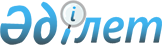 Об утверждении регламента государственной услуги "Субсидирование стоимости гербицидов, биоагентов (энтомофагов) и биопрепаратов, предназначенных для обработки сельскохозяйственных культур в целях защиты растений"
					
			Утративший силу
			
			
		
					Постановление акимата Мангистауской области от 25 сентября 2015 года № 288. Зарегистрировано Департаментом юстиции Мангистауской области 04 ноября 2015 года № 2855. Утратило силу постановлением акимата Мангистауской области от 10 марта 2020 года № 40
      Сноска. Утратило силу постановлением акимата Мангистауской области от 10.03.2020 № 40 (вводится в действие по истечении десяти календарных дней после дня его первого официального опубликования).

      Примечание РЦПИ.

      В тексте документа сохранена пунктуация и орфография оригинала.
      В соответствии с  Законом Республики Казахстан от 15 апреля 2013 года "О государственных услугах" акимат области ПОСТАНОВЛЯЕТ:
      1. Утвердить прилагаемый  регламент государственной услуги "Субсидирование стоимости гербицидов, биоагентов (этномофагов) и биопрепаратов, предназначенных для обработки сельскохозяйственных культур в целях защиты растений".
      2. Признать утратившим силу  подпункт 5)  пункта 1 постановления акимата Мангистауской области от 18 февраля 2015 года  № 27 "Об утверждении регламентов государственных услуг в области растениеводства" (зарегистрировано в Реестре государственной регистрации нормативных правовых актов за № 2641, опубликовано 3 апреля 2015 года в информационно – правовой системе "Әділет").
      3. Государственному учреждению "Управление сельского хозяйства Мангистауской области" (Б. Ерсайынулы) обеспечить официальное опубликование данного постановления в информационно-правовой системе "Әділет" и в средствах массовой информации, размещение на интернет-ресурсе акимата Мангистауской области.
      4. Контроль за исполнением настоящего постановления возложить на заместителя акима Мангистауской области Амиржанова Р.М.
      5. Настоящее постановление вступает в силу со дня государственной регистрации в органах юстиции и вводится в действие по истечении десяти календарных дней после дня его первого официального опубликования.
      "СОГЛАСОВАНО"
      Руководитель государственного учреждения
      "Управление сельского хозяйства 
      Мангистауской области"
      Б. Ерсайынулы
      25 сентябрь 2015 год Регламент государственной услуги "Субсидирование стоимости гербицидов, биоагентов (энтомофагов) и биопрепаратов, предназначенных для обработки сельскохозяйственных культур в целях защиты растений"
      Сноска. Регламент в редакции постановления акимата Мангистауской области от 04.07.2019 № 132 (вводится в действие по истечении десяти календарных дней после дня его первого официального опубликования). 1. Общие положения
      1. Государственная услуга "Субсидирование стоимости гербицидов, биоагентов (энтомофагов) и биопрепаратов, предназначенных для обработки сельскохозяйственных культур в целях защиты растений" (далее - государственная услуга) оказывается местными исполнительными органами области, районов и городов областного значения (далее – услугодатель).
      Прием заявок (переводных заявок) и выдача результатов оказания государственной услуги осуществляются через веб-портал "электронного правительства" www.egov.kz (далее – портал).
      2. Форма оказания государственной услуги: электронная (полностью автоматизированная).
      3. Результат оказания государственной услуги – уведомление о перечислении субсидии либо мотивированный отказ в предоставлении государственной услуги в случаях и по основаниям, предусмотренным пунктом 10 Стандарта государственной услуги "Субсидирование стоимости гербицидов, биоагентов (энтомофагов) и биопрепаратов, предназначенных для обработки сельскохозяйственных культур в целях защиты растений", утвержденным приказом Министра сельского хозяйства Республики Казахстан от 8 июня 2015 года №15-1/522 "Об утверждении стандарта государственной услуги "Субсидирование стоимости гербицидов, биоагентов (энтомофагов) и биопрепаратов, предназначенных для обработки сельскохозяйственных культур в целях защиты растений" (зарегистрирован в Реестре государственной регистрации нормативных правовых актов №11684) (далее - Стандарт). 2. Описание порядка действий структурных подразделений (сотрудников) услугодателя в процессе оказания государственной услуги
      4. Основанием для начала процедуры (действия) по оказанию государственной услуги являются подача услугополучателем заявки предусмотренные пунктом 9 Стандарта.
      5. Содержание каждой процедуры (действия), входящей в состав процесса оказания государственной услуги, длительность его выполнения:
      1) ответственный исполнитель услугодателя с момента регистрации заявки или переводной заявки подтверждает ее принятие путем подписания с использованием электронно цифровой подписи (далее – ЭЦП) соответствующего уведомления либо мотивированный отказ в предоставлении государственной услуги в случаях и по основаниям, предусмотренным пунктом 10 Стандарта – в течение 1 (одного) рабочего дня;     
      2) ответственный исполнитель услугодателя:
      после подтверждения принятия заявки;
      после внесения по переводной заявке производителем отечественнего производителя средств защиты растений (далее – производитель СЗР) в реестр сведений по фактически реализованным СЗР, формирует платежные поручения на выплату субсидий, загружаемые в информационную систему "Казначейство -Клиент" – в течение 2 (двух) рабочих дней;
      3) ответственный исполнитель отдела финанса и учета услугодателя производит оплату субсидии – в течение 2 (двух) часов.
      6. Результат процедуры (действия) по оказанию государственной услуги, который служит основанием для начала выполнения следующей процедуры (действия):
      1) подтверждение принятие заявки или переводной заявки либо мотивированный отказ; 
      2) формирование платежнего поручения в информационной системе "Казначейство-Клиент";
      3) оплата субсидии. 3. Описание порядка взаимодействия структурных подразделений (работников) услугодателя в процессе оказания государственной услуги
      7. Перечень структурных подразделений (работников) услугодателя, которые участвуют в процессе оказания государственной услуги:
      1) ответственный исполнитель услугодателя;
      2) ответственный исполнитель отдела финанса и учета услугодателя.
      8. Описание последовательности прохождение каждой процедуры (действия) с указанием длительности каждой процедуры (действия):
      1) ответственный исполнитель услугодателя с момента регистрации заявки или переводной заявки подтверждает ее принятие путем подписания с использованием электронно цифровой подписи (далее – ЭЦП) соответствующего уведомления либо мотивированный отказ в предоставлении государственной услуги в случаях и по основаниям, предусмотренным пунктом 10 Стандарта – в течение 1 (одного) рабочего дня;     
      2) ответственный исполнитель услугодателя:
      после подтверждения принятия заявки;
      после внесения по переводной заявке производителем СЗР в реестр сведений по фактически реализованным СЗР, формирует платежные поручения на выплату субсидий, загружаемые в информационную систему "Казначейство -Клиент" – в течение 2 (двух) рабочих дней;
      3) ответственный исполнитель отдела финанса и учета услугодателя производит оплату субсидии – в течение 2 (двух) часов. 4. Порядок использования информационных систем в процессе оказания государственной услуги
      9. Описание порядка обращения и последовательности процедур (действий) услугодателя и услугополучателя при оказании государственной услуги через портал:
      1) услугополучатель осуществляет регистрацию на портале с помощью индивидуального идентификационного номера (далее – ИИН), бизнес – идентификационного номера (далее – БИН) и пароля (осуществляется для незарегистрированных услугополучателей на портале);
      2) процесс 1 – ввод услугополучателем ИИН или БИН и пароля (процесс авторизации) на портале для получения государственной услуги;
      3) условие 1 – проверка на портале подлинности данных о зарегистрированном услугополучателе через ИИН или БИН и пароль;
      4) процесс 2 – формирование порталом сообщения об отказе в авторизации в связи с имеющимися нарушениями в данных услугополучателя;
      5) процесс 3 – выбор услугополучателем государственной услуги, указанной в регламенте государственной услуги "Субсидирование стоимости гербицидов, биоагентов (энтомофагов) и биопрепаратов, предназначенных для обработки сельскохозяйственных культур в целях защиты растений" (далее – Регламент), вывод на экран формы запроса для оказания государственной услуги и заполнение услугополучателем формы с учетом ее структуры и форматных требований, выбор услугополучателем регистрационного свидетельства ЭЦП для удостоверения (подписания) запроса;
      6) условие 2 – проверка на портале срока действия регистрационного свидетельства ЭЦП и отсутствия в списке отозванных (аннулированных) регистрационных свидетельств, а также соответствия идентификационных данных между ИИН или БИН указанным в запросе и ИИН или БИН указанным в регистрационном свидетельстве ЭЦП;
      7) процесс 4 – формирование сообщения об отказе в запрашиваемой государственной услуге в связи с не подтверждением подлинности ЭЦП услугополучателя;
      8) процесс 5 – направление электронного документа (запроса услугополучателя), удостоверенного (подписанного) ЭЦП услугополучателем через шлюз электронного правительства в автоматизированное рабочее место регионального шлюза электронного правительства (далее – АРМ РШЭП) для обработки запроса услугодателем;
      9) условие 3 – проверка услугодателем заявки (переводной заявки) представленной услугополучателем;
      10) процесс 6 – формирование сообщения об отказе в запрашиваемой государственной услуге в связи с имеющимися нарушениями в заявке (переводной заявки) услугополучателя;
      11) процесс 7 – получение услугополучателем результата государственной услуги (уведомление в форме электронного документа), сформированный порталом.
      10. Подробное описание последовательности процедур (действий), взаимодействий структурных подразделений (работников) услугодателя в процессе оказания государственной услуги отражается в справочнике бизнес - процессов оказания государственной услуги согласно приложению 1 к настоящему регламенту.
      11. Порядок использования информационных систем в процессе оказания государственной услуги через портал приведены в приложении 2 к настоящему регламенту. Справочник бизнес-процессов оказания государственной услуги "Субсидирование стоимости гербицидов, биоагентов (энтомофагов) и биопрепаратов, предназначенных для обработки сельскохозяйственных культур в целях защиты растений"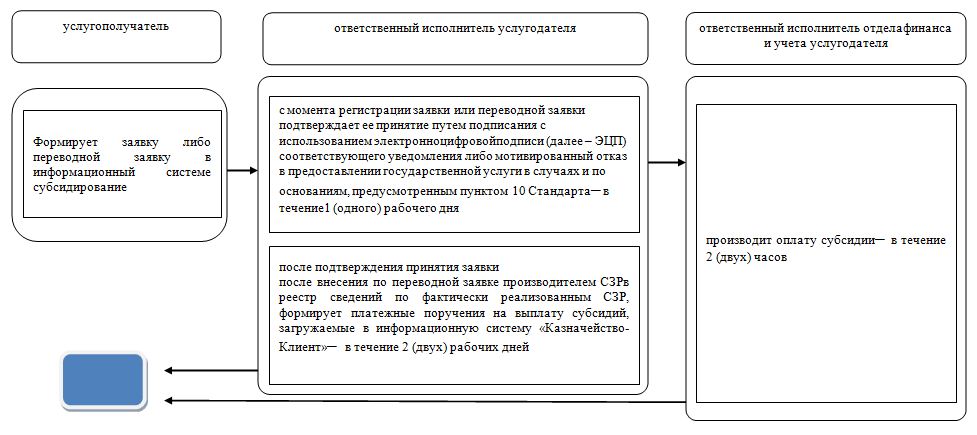  Условные обозначения: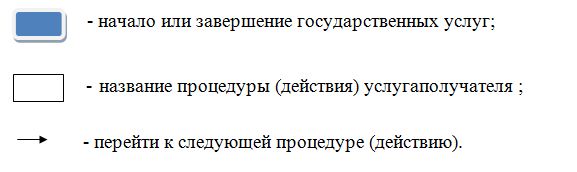  Порядок использования информационных систем в процессе оказания государственной услуги через портал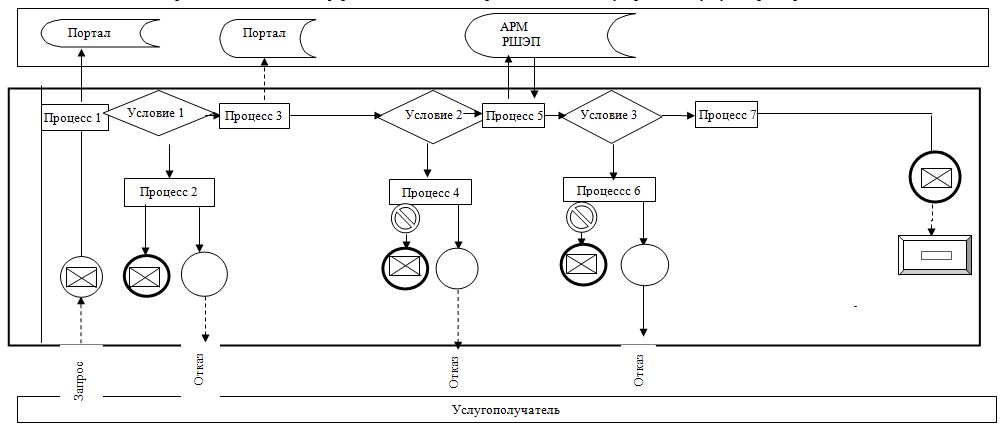 
      Примечание: расшифровка аббревиатур: 
      АРМ - автоматизированное рабочее место
      РШЭП - "регионального шлюза" электронного правительства. Условные обозначения: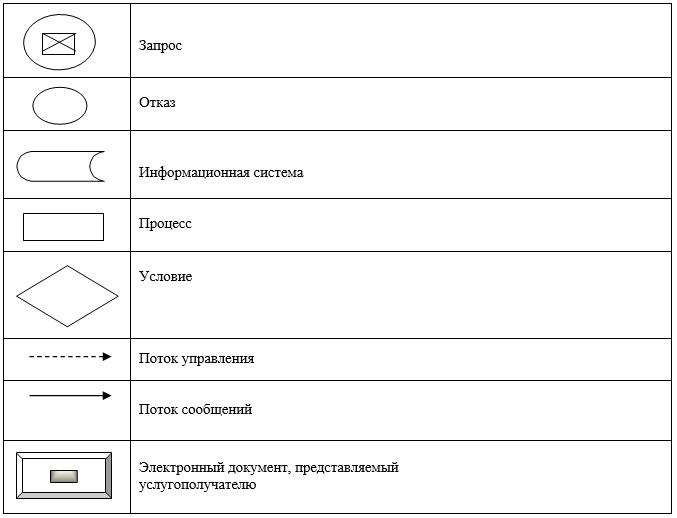 
					© 2012. РГП на ПХВ «Институт законодательства и правовой информации Республики Казахстан» Министерства юстиции Республики Казахстан
				
      Аким области

А. Айдарбаев
Утвержден
постановлением акимата
Мангистауской области
от 25 сентября 2015 года № 288Приложение 1 к регламентугосударственной услуги"Субсидирование стоимостигербицидов, биоагентов(энтомофагов) и биопрепаратовпредназначенных для обработкисельскохозяйственных культур вцелях защиты растений"Приложение 2 к регламентугосударственной услуги"Субсидирование стоимостигербицидов,биоагентов(энтомофагов) и биопрепаратов,предназначенных для обработкисельскохозяйственных культур вцелях защиты растений"